Міністерство освіти і науки УкраїниОдеський національний політехнічний університетБерезівське вище професійне училищеМатеріали семінару Гаральда Фаргеля,на тему: Фуршетні закуски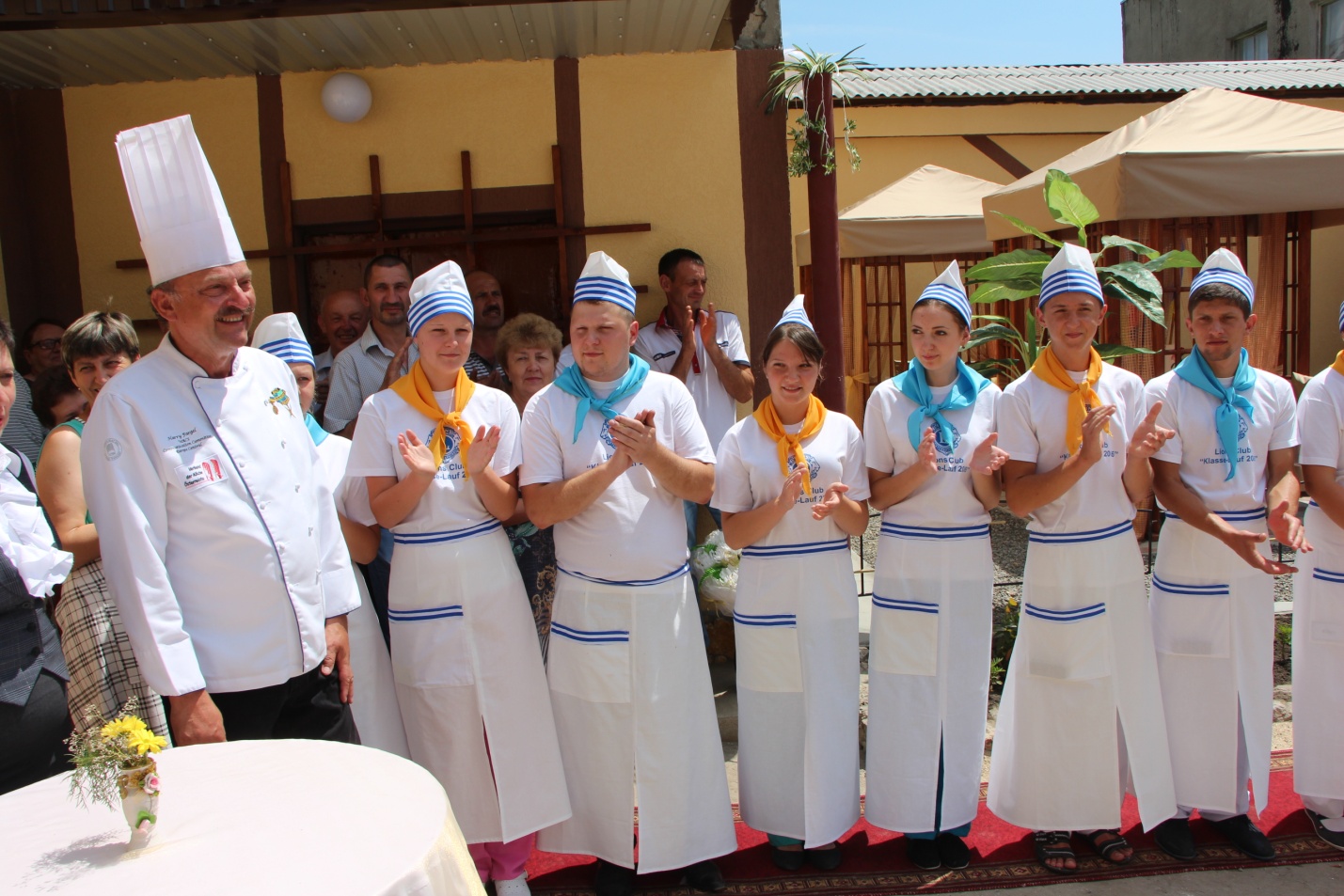 Підготувала:викладач спеціальних дисциплін кухарівЛюдмила ГоробецьБерезівка Крустіні з томатами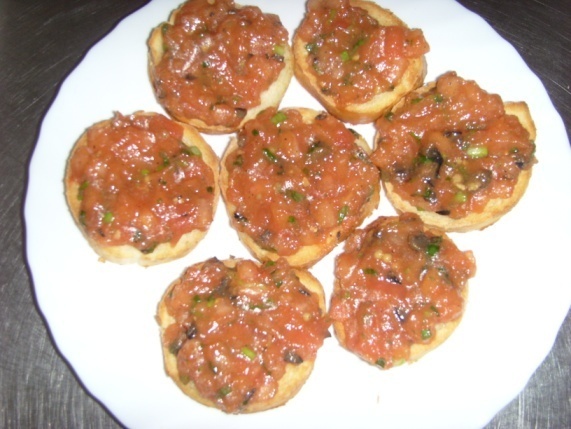 Інгредієнти: томати – 2 шт;маслини -  50 гр.;томатна паста – 20 гр.;сіль, білий перець;орегано;оливкова олія – 20 гр.Томати бланшують 4 хв., потім обчищають від шкірочки, розрізають на 4 частини, видаляють насіння. Підготовлені томати нарізають дрібними кубиками, додають маслини, нарізані кружечками, заправляють орегано, сіллю, білим перцем і оливковою олією. Все перемішують і додають томатну пасту. 	Багет нарізують шматочками, товщиною 1 см, злегка підсушують в жаровій шафі. Підготовлену томатну суміш викладають на шматочки підсушеного багету, відразу подають.Брускетта з печінкоюІнгредієнти:		печінка куряча – 500 гр.;		вершкове масло – 100 гр.;		сіль, перець.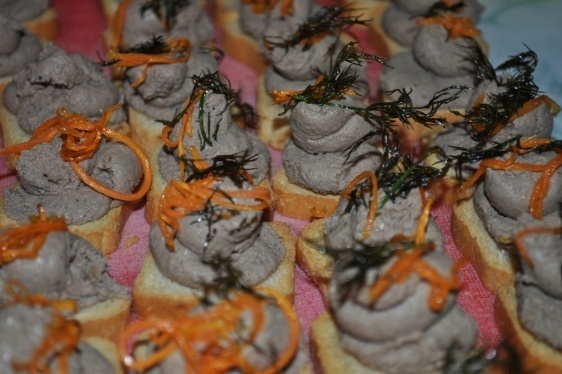 Підготовлену курячу печінку посипають сіллю, перцем, і смажать основним способом до готовності на вершковому маслі. Потім блендером збивають до однорідної маси.Печінковий паштет викладають кондитерським мішком на грінки, прикрашають кропом, смаженим у фритюрі і морквою по-корейськи.Ролади з прошутто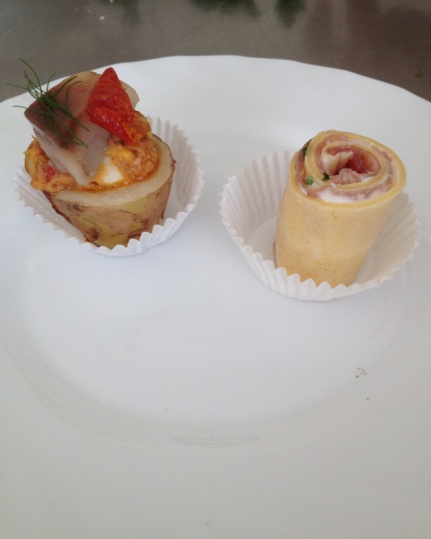 Інгредієнти:яйця – 3 шт.;мінеральна вода – 0,5 л.;борошно – 100 гр.;сіль. З борошна, яєць, солі і мінеральної води замішують тісто, консистенції рідкої сметани. Смажать млинці з обох сторін. Млинці розкладають віялом, змащують майонезом, зверху викладають прошутто і щільно загортають рулетом. Підготовлені рулетики ставлять у холодильник на 2-3 години, потім нарізають порційними шматочками.      Подають як фуршетну закуску.Траміціні (багатошарові бутерброди з тунцем)Інгредієнти: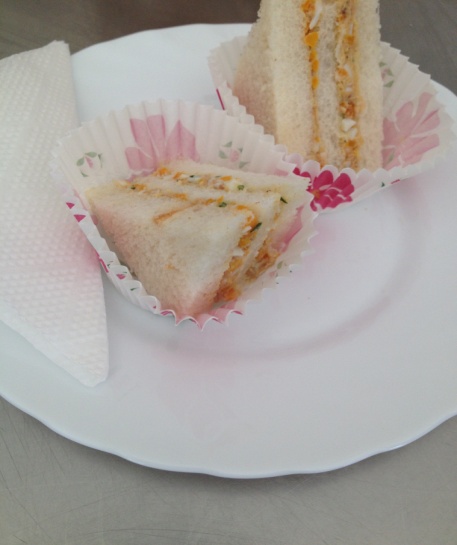 тунець (консерви) – 180 гр.;морква – 50 гр.;яйця – 1 шт.;петрушка (зелень) – 5 гр.;майонез – 40 гр.;тостовий хліб – 1 шт.;сіль, перець.Яйця варять 9 хв., охолоджують, обчищають і нарізають дрібними кубиками. Варену моркву також нарізають дрібними кубиками. Тунець протирають крізь сито і з’єднують з посіченими яйцями, морквою, зеленню петрушки; заправляють майонезом, сіллю і перцем. Підготовленою сумішшю змащують шматочки хліба, формуючи 3-х шарів бутерброд. Ставлять у холодильник на 1 год. Потім краї хліба відрізують, бутерброд розрізають на 4 частини. Перед подаванням траміціні ставлять у паперові капсули. Картопляні бочечки із скумбрієюІнгредієнти: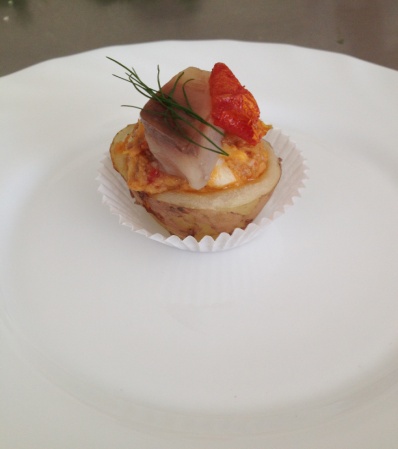 картопля молода – 200 гр.;скумбрія (консерви) – 180 гр.;яйця – 2 шт.;майонез – 20 гр.;скумбрія копчена – 50 гр.З картоплі вирізають бочечки, припускають. Рибні консерви проціджують, дрібно січуть. Яйця відварюють круто, охолоджують, обчищають і нарізають дрібними кубиками. Консерви з’єднують з подрібненими яйцями, аджикою і майонезом, все перемішують до однорідної маси. Кондитерським мішком наповнюють половинки припущеної картоплі, ставлять в жарову шафу на 5 хв. 	Перед подаванням зверху на картоплю ставлять шматочок копченої скумбрії, прикрашають кропом і шкірочкою томатів. Піца-рулетІнгредієнти: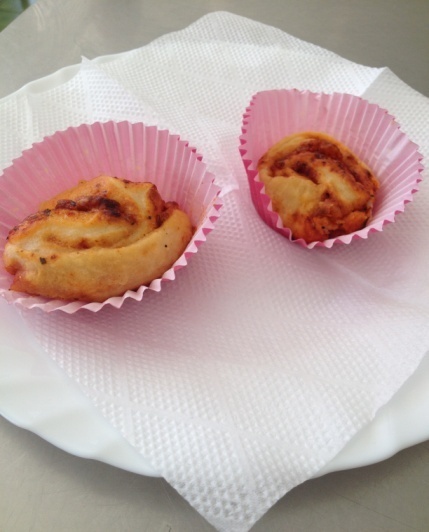 борошно – 500 гр.;молоко – 200 мл.;дріжджі – 10 гр.;цукор, сіль, орегано;олія – 20 мл.;томати – 150 гр.;маслини – 50 гр.;сир твердий – 100 гр.;кетчуп – 50 гр.
         Дріжджі розводять теплим молоком, замішують безопарне дріжджове тісто, ставлять у тепле місце на 40-50 хв. Для начинки: томати нарізають дрібними шматочками, варять 4-5 хв. Маслини нарізають кружечками. Все з’єднують, додають орегано, сіль, перець, олію, перемішують. Підготовлене тісто розкачують до товщини 0,5 см, змащують кетчупом. Зверху посипають тертим сиром і викладають начинку з томатів. Загортають рулетом і нарізають кружечками, товщиною 2 см. Ставлять у жарову шафу, запікають до готовності при температурі 180С.Перед подаванням піцу-рулет кладуть у паперові капсули.Шашлики на шпажках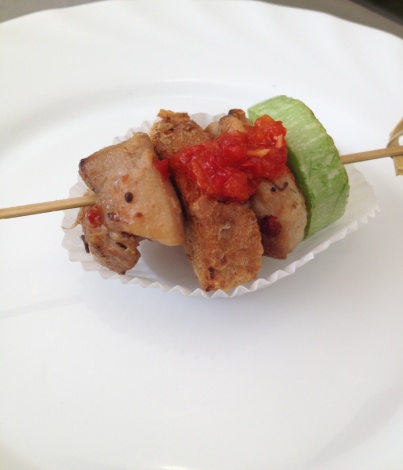 Інгредієнти:грудинка куряча – 300 гр.;олія – 50 мл.;спеції для шашлику без солі – 1 пач.;кабачки – 150 гр.;хліб з насінням – 150 гр.Грудинку нарізають кубиками 2*2 см, маринують у приправі для шашлику без солі 2 год, (сіль витягує воду з м’яса, тому воно буде сухим). Смажать м'ясо основним способом. Хліб з насінням нарізають шашками 1*1 см, злегка підсушують у жаровій шафі. Кабачки нарізають кружечками товщиною 0,5 см, смажать на грилі.Підготовлені продукти населяють на шпажку по черзі: кабачок, м'ясо, грінка, м'ясо і оздоблюють аджикою. Подають гарячими.Снеки з ковбасною пастоюІнгредієнти: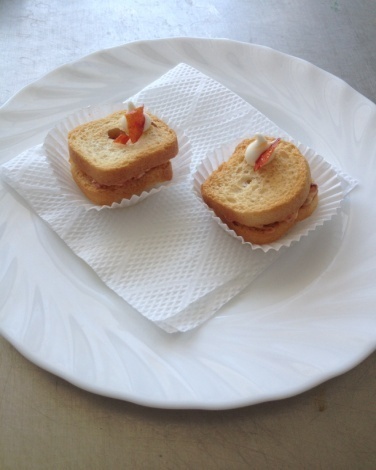 ковбаса сирокопчена – 100 гр.;вершкове масло – 50 гр.;майонез – 50 гр.;грінки.Ковбасу дрібно січуть, з’єднують з вершковим маслом і майонезом до однорідної маси. Грінки змащують ковбасною пастою, з’єднують. При подаванні прикрашають майонезом і підсушеною шкірочкою від томатів.Запіканка з картопляних чіпсів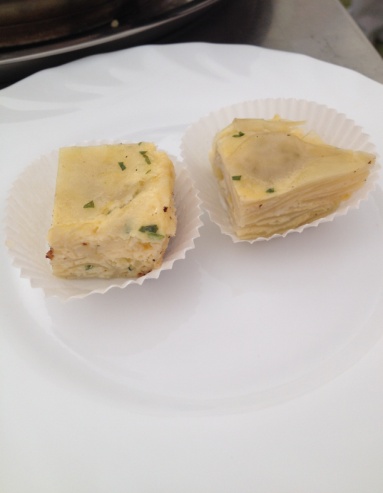 Інгредієнти:картопля молода – 1 кг.;яйця – 6 шт.;вершки – 100 мл.;сир твердий – 100 гр.;петрушка (зелень) ;сіль, білий перець.Картоплю обчищають, миють і нарізають як на чіпси, просушують. Бланшують. Вершки збивають з яйцями, додають подрібнену зелень петрушки, сіль, білий перець і тертий сир. Картоплю викладають у квадратну форму для запікання, заливають вершковим соусом, і запікають при температурі 100С протягом 1,5 години. Перед подаванням картопляну запіканку порціонують, ставлять у паперові капсули. Цвітна капуста з дип-соусомІнгредієнти: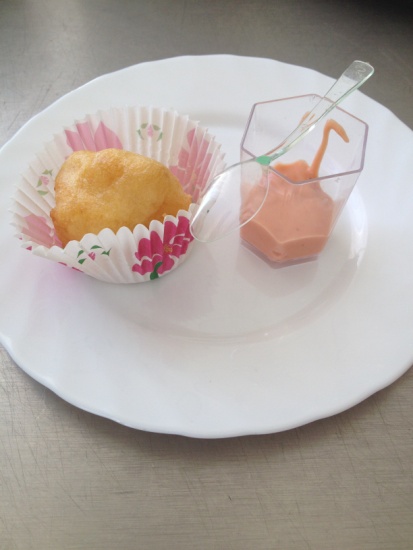 цвітна капуста – 500 гр.;яйця – 4 шт.;пиво – 0,2 мл.;борошно – 100 гр.;сіль, білий перець;петрушка (зелень);майонез – 100 гр.;кетчуп – 100 гр.;хрін – 20 гр.Капусту розбирають на суцвіття, відварюють протягом 10 хв. Готують тісто кляр: яйця відокремлюють на білки і жовтки, білки збивають до утворення густої піни. Жовтки розтирають, з’єднують з пивом і борошном, посіченою петрушкою, сіллю, вимішують і вводять збиті білки. Кожен шматочок капусти занурюють в тісто кляр і смажать у фритюрі. Дип-соус: майонез і кетчуп змішують з хроном. Фінгер-фуд з огірківІнгредієнти: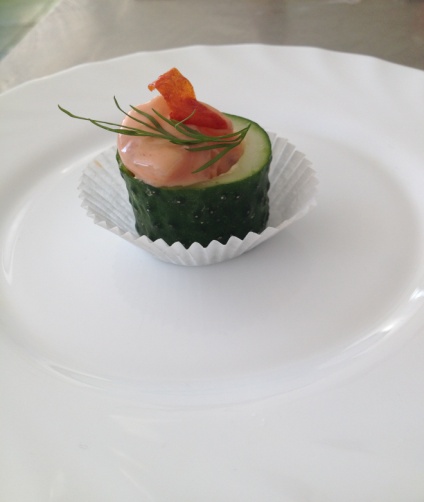 огірки – 500 гр.;креветки – 100 гр.;майонез – 50 гр.;кетчуп – 50 гр.;коньяк – 15 мл.З огірків вирізають циліндри, висотою 2 см, середину виймають так, щоб залишилось дно. Креветки варять до готовності, з’єднують з коктейль ним соусом: майонез, кетчуп і коньяк.Підготовлені огірки наповнюють креветками з соусом і прикрашають кропом. Подають у паперових капсулах.Картопляні воловини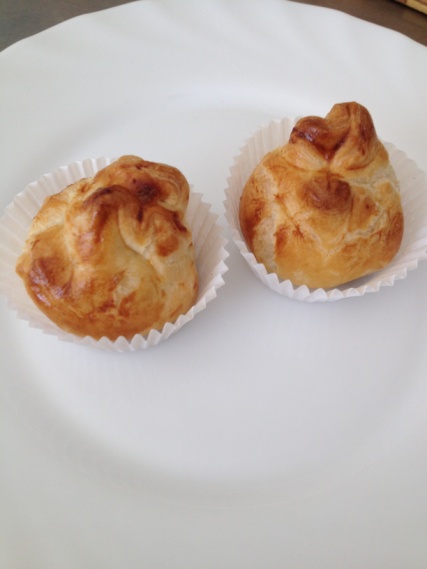 